YAZLICA  MAHALLESİ:TARİHİ:Köyün asıl adı Manastır'dır ve Cumhuriyet döneminde Yazlıca olarak değiştirilmiştir. 1402'de Osmanlı sultanı Yıldırım Bayezid ile Moğol hükumdarı Timur arasında cereyan eden Ankara Savaşı'na ev sahipliği yapmıştır. Yazlıca  Köyü  2004 yılında Çubuk İlçesine mahalle olarak bağlanmıştır. COĞRAFİ KONUMU:Yazlıca  Mahallesi, Ankara il merkezine 60, Çubuk ilçesine 16 km uzaklıktadır.  NÜFUSU:2017 yılı itibariyle Mahalle nüfusu  19 dur.İDARİ YAPI:Mahalle Muhtarı  Osman AYAZ’dir. Cep Tel No: 535 570 92 02MAHALLEDEN GÖRÜNÜMLER: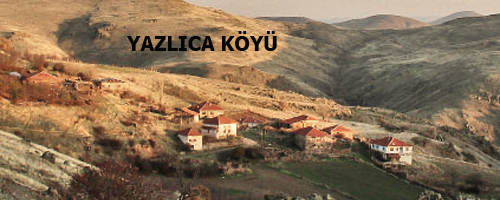 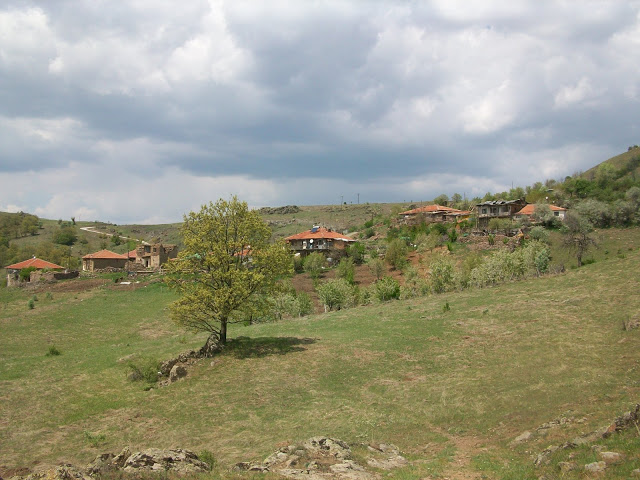 